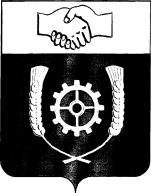        РОССИЙСКАЯ ФЕДЕРАЦИЯ                                                АДМИНИСТРАЦИЯ            МУНИЦИПАЛЬНОГО РАЙОНА                   КЛЯВЛИНСКИЙ	           Самарской области              ПОСТАНОВЛЕНИЕ            18.02.2022  №96О внесении изменений в постановление администрации муниципального района Клявлинский Самарской области от 27.10.2021 г. № 434 «О комплексе мер по обеспечению санитарно-эпидемиологического благополучия населения в связи с распространением новой коронавирусной инфекции (COVID-19) на территории муниципального района Клявлинский Самарской области»В соответствии с подпунктом "б" пункта 6 статьи 4.1 и статьей 11 Федерального закона "О защите населения и территорий от чрезвычайных ситуаций природного и техногенного характера" в целях минимизации риска распространения новой коронавирусной инфекции (COVID-19) на территории муниципального района Клявлинский Самарской области, постановлениями Губернатора Самарской области от 18.02.2022 г. №35 «О внесении изменений в постановление Губернатора Самарской области от 22.10.2021 г. №258 «О комплексе мер по обеспечению санитарно-эпидемиологического благополучия населения в связи с распространением новой коронавирусной инфекции (COVID-19) на территории Самарской области» Администрация муниципального района Клявлинский ПОСТАНОВЛЯЕТ:1. Внести в постановление администрации муниципального района Клявлинский Самарской области от 27.10.2021 г. № 434 «О комплексе мер по обеспечению санитарно-эпидемиологического благополучия населения в связи с распространением новой коронавирусной инфекции (COVID-19) на территории муниципального района Клявлинский Самарской области» (далее – постановление) следующие изменения : Пункт 2.7. дополнить абзацем следующего содержания : «сведений о положительном результате исследований на наличие антител (иммуноглобулинов G) к возбудителю новой коронавирусной инфекции (COVID-19) (любым из методов) (далее - тест на антитела)»;в пункте 4 :в подпункте 3 слова «международных, всероссийских,» исключить;в подпункте 5 слова «до 15 февраля» заменить словами «до 1 марта»;подпункт 6 пункта 5 слова дополнить абзацем следующего содержания :«сведений о положительном результате теста на антитела.».2. Контроль за выполнением настоящего постановления оставляю за собой.3. Опубликовать настоящее постановление в газете «Вести муниципального района Клявлинский Самарской области» и разместить его на официальном сайте администрации муниципального района Клявлинский в информационно-телекоммуникационной сети Интернет.4. Настоящее постановление вступает в силу с 21 февраля 2022 года, за исключением абзацев  четвертого и пятого пункта 1, которые вступают в силу со дня официального опубликования настоящего постановления и распространяются на правоотношения, возникшие с 18.02.2022 г.Князева Г.В.      И.о.Главы муниципального       района Клявлинский         П.Н.Климашов 